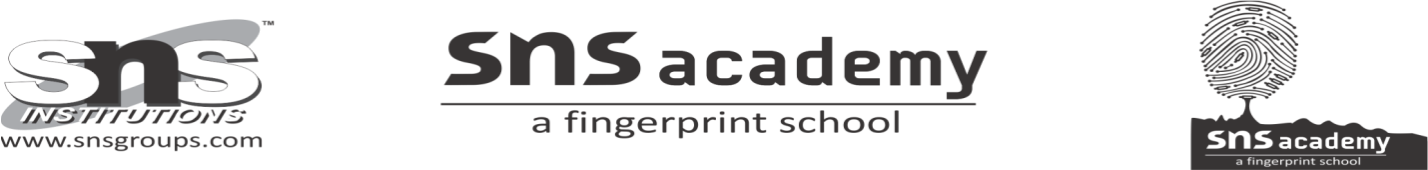 GRADE -12                 DEEP WATER                     Complete the following and send it in MS  by 24.05.2020 without failHow does Douglas make clear to the reader the sense of panic that gripped him as he was almost drowned?How did the instructor "build a swimmer" out of Douglas?Why does Douglas as an adult recount a childhood experience of terror and his conquering of it? What larger meaning does he draw from his experience?How did Douglas make sure that he conquered the old terror?